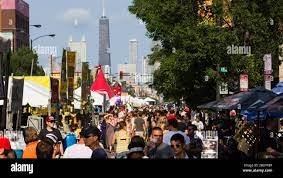 Life is a journey with ups and downs and having strong Christian Faith in God will help immensely. We are here on earth for maybe 80–100 years give or take but the afterlife is for eternity. I once heard eternity described as a seagull flying one grain of sand to the moon and then returning to fly another grain until the beach is empty and that is only the beginning of eternity.God allows us to exercise free will so we can do whatever we want. He allows us to go about our business and make choices. God does not force you to love Him because that is not love. Since the world ebbs and flows, bad things can happen to good people but know that He is with you and that a much better place awaits us if we stick to our Faith.  Faith is about putting others before yourself and trying everyday even though we fail. We wake up Saints and go to bed sinners but must keep trying, so get back up on the horse each day. No human is perfect so don’t beat yourself up, just keep on trying. People like St. Peter, St. Paul and King David all have stories of failing/sinning, so NEVER feel not good enough for if they struggled there is hope for us.I’m not very good at evangelizing but these people are terrific at it and truly good people. At least look at the first two, they are super short.Cling to Jesus... No Matter What #shorts (youtube.com)    https://youtube.com/shorts/XT9f4Bcju6E?si=xaW2ihrTUZCWP6JC  https://youtu.be/s4uuPF-NpAo?si=BcuzF41HdM5telLu  Father Mike Schmitz - YouTube Home - Word on FireThis is the way to real peace, which will bring true joy.God Bless,Dave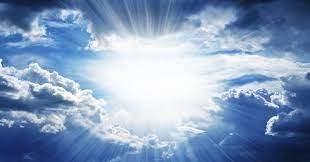 